ALGO 2	Exercice Algorithme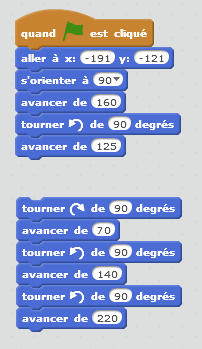 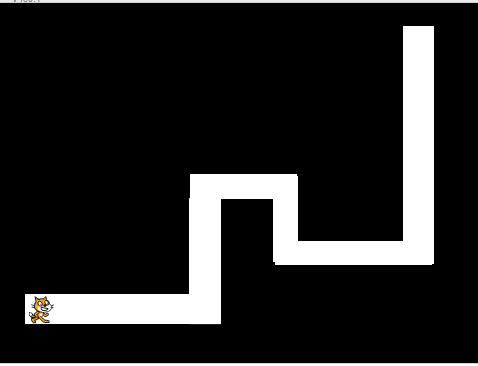 1) Quel nom donne-t-on à cette suite d’instructions ou programme informatique ?2) Le programme ci-dessus permet au personnage de rejoindre la fin du parcours.Il manque deux instructions groupées au milieu de ce programme . Choississez la bonne proposition en écrivant son nom sur votre copie.Proposition 1		          Proposition 2		       Proposition 3		      Proposition 4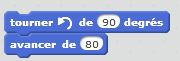 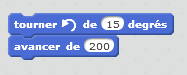 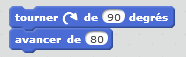 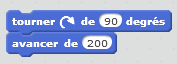 